Prizegiving 2022-2023      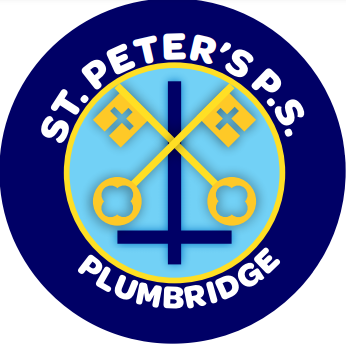 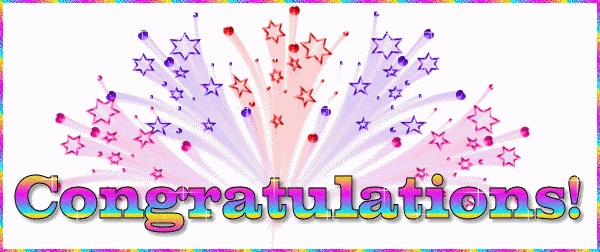 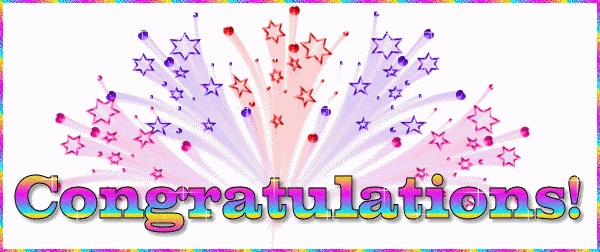 Trophy/ShieldName of winnerClassMost promising Athlete KS1Ella McGurk P2Most Promising Athlete KS2Dara McBrideP7Sustained Effort KS1Eireann McAdamsP4Sustained Effort KS2Amelia KirkP6Student of the Year KS1Michaela ConwayP3Student of the Year KS2Grace McGurkP6Accelerated Reading KS1Caitlin BradleyP4Accelerated Reading KS2Grainne BradleyP6ICT Student KS1Rosie KellyP4ICT Student KS2Dáire BrysonP7Eco WarriorCasi DooherP6Drama StudentJamie TimoneyP7Best Improved FootballerDara McBrideP7Pearse O’Kane Numeracy ShieldRóise NicholasP5Matthew McBride Memorial CupGrace McBrideP4Paddy Devine Memorial CupCara HassonP7